Tisková zprávaMinifestival: Ekologické zemědělství v obrazech, slovech a chutích(7.11.2016, Starý Hrozenkov)V sobotu 19. listopadu 2016 proběhne ve Zlíně třetí ročník Minifestivalu nazvaného Ekologické zemědělství v obrazech, slovech a chutích. Koná se v Alternativě- kulturním institutu od 13,00 do 20,00 hodin. Účastníky čeká opět několik zajímavých prezentací ekozemědělců i výrobců biopotravin, bohaté ochutnávky, prezentace oceněných produktů ze soutěže Česká biopotravina a také několik unikátních dokumentárních filmů z Life Sciences Film Festival (www.lsff.cz), který již několik let probíhá v Praze. Ozvěny LSFF jsou už několik let i součástí minifestivalu ekozemědělství ve Zlíně. Akci pořádají Informační středisko pro rozvoj Moravských Kopanic, o.p.s. www.iskopanice.cz ze Starého Hrozenkova ve spolupráci s PRO-BIO Svazem ekologických zemědělců, regionálním centrem Bílé Karpaty a Harvest Films, z.s. Tursko www.harvestfilms.cz. Na minifestivalu ve Zlíně se bude prezentovat několik regionálních ekozemědělců a zpracovatelů: Řeznictví U Kusáků z Ostrožské Nové Vsi, Ekofarma Javorník ze Štítné nad Vláří, Vinařství Veverka z Čejkovic, Biozelenina Velehrad, Ekosady Komňa a také Přírodní bio pekárna Staňky Elšíkové z Vizovic. Svoji produkci nabídnou ještě i další ekofarmy a výrobci. Zástupci PRO-BIO Svazu ekologických zemědělců Šumperk představí rovněž soutěž Česká biopotravina a přivezou na ochutnání i některé oceněné výrobky. V ochutnávkách budou i pokrmy z biopotravin.V rámci Ozvěn festivalu LSFF bude na minifestivalu promítnuto i několik velmi zajímavých filmů, které mají vztah k ekozemědělství a životnímu prostředí. V úvodu například starší, ale krásný německý snímek „Farmář a jeho princ“ režiséra Bertrama Verhaaga, který pojednává o ekofarmě prince Charlese. Účastnící uvidí i nizozemský dokument „Farmáři půdy“, který režírovali Joris van der Kamp a a Fransjan de Waard. Tento snímek zvítězil na letošním 6. ročníku festivalu LSFF. Je v něm představeno pět nizozemských zemědělců, kteří vysvětlují zajímavé způsoby sledování a vylepšování půdy. Pro účastníky minifestivalu byl vybrán také dokument „Půda pro naše jídlo“, který se zabývá problémy i hledáním řešení při získávání půdy pro ekologické hospodaření v Evropě. Byl natočen v několika zemích a režíroval jej Julio Molina-Montenegro. Jistě potěší i kratičký americký film „Věk zemědělce“, který se na zemědělství dívá očima mladých začínajících farmářů. Na závěr akce bude ještě zařazen další film dle zájmu účastníků a dle výběru. Nabízí se například aktuální a varovný dokument německých tvůrců „Otrávená pole: Glyfosát, podceňované riziko?“ případně jiné. Výběr filmu bude ještě učiněn na akci.   Podrobné  informace o uvedených filmech najdete na stránkách festivalu LSFF.Více informací na www.iskopanice.cz. Akci podpořilo finančně také Ministerstvo zemědělství, Zlínský kraj a PRO-BIO Svaz ekologických zemědělců, regionální centrum Bílé Karpaty.  Vložné na akci bude dobrovolné. Těšíme se na viděnou!.    Mgr. Renata Vaculíková – ředitelka  Informační středisko pro rozvoj Moravských Kopanic, o.p.s. (www.iskopanice.cz)7. listopadu 2016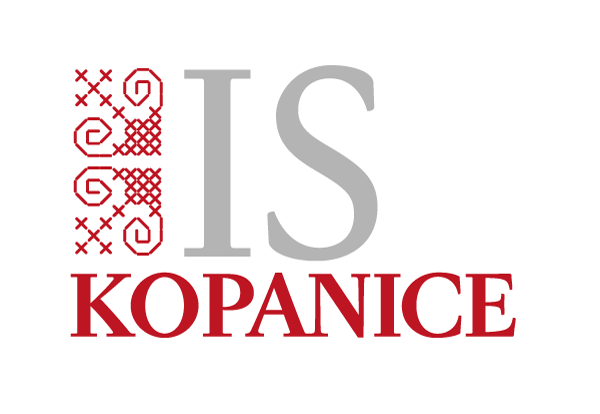 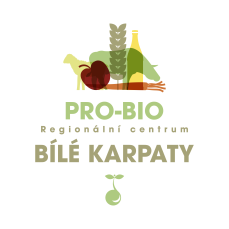 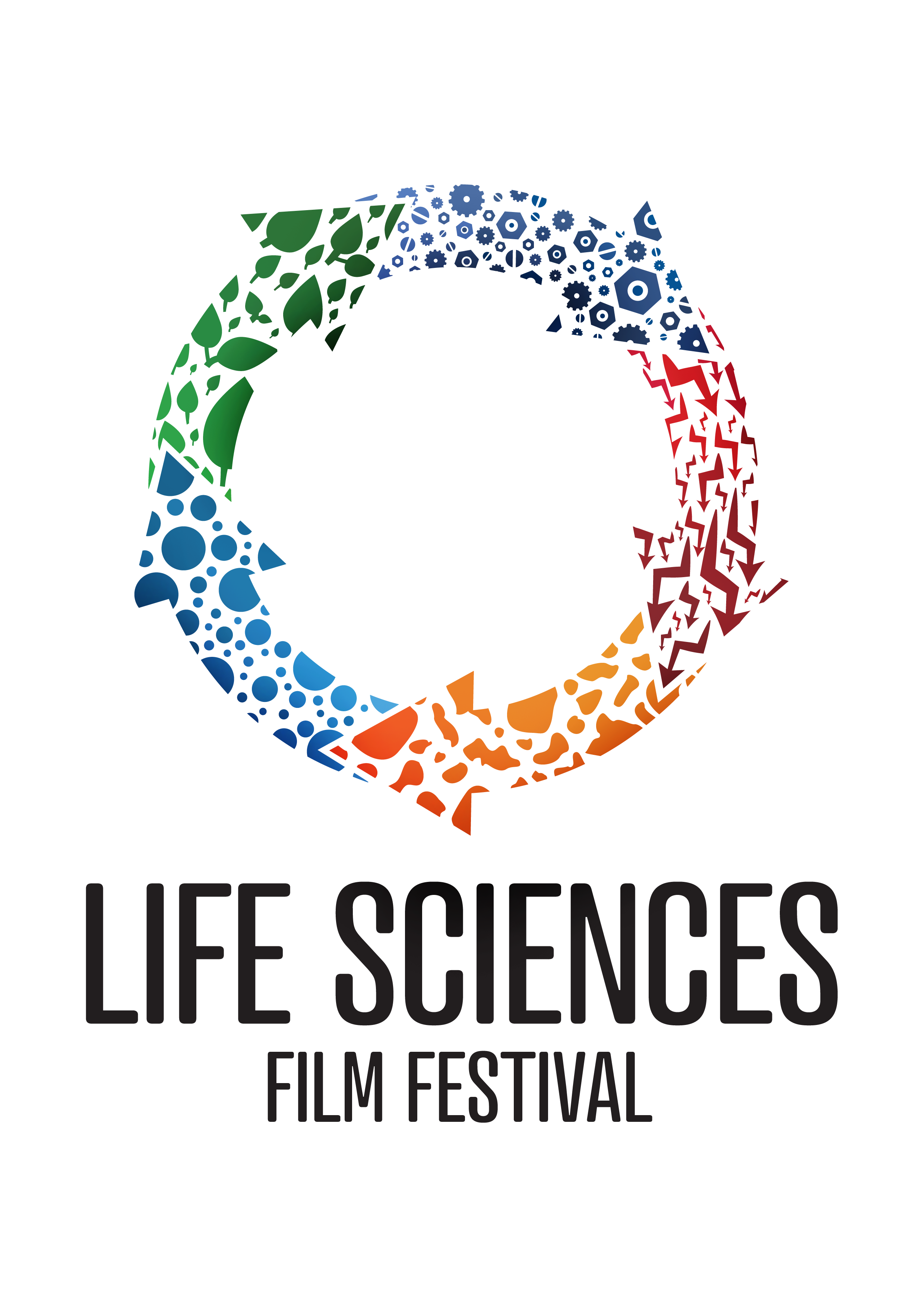 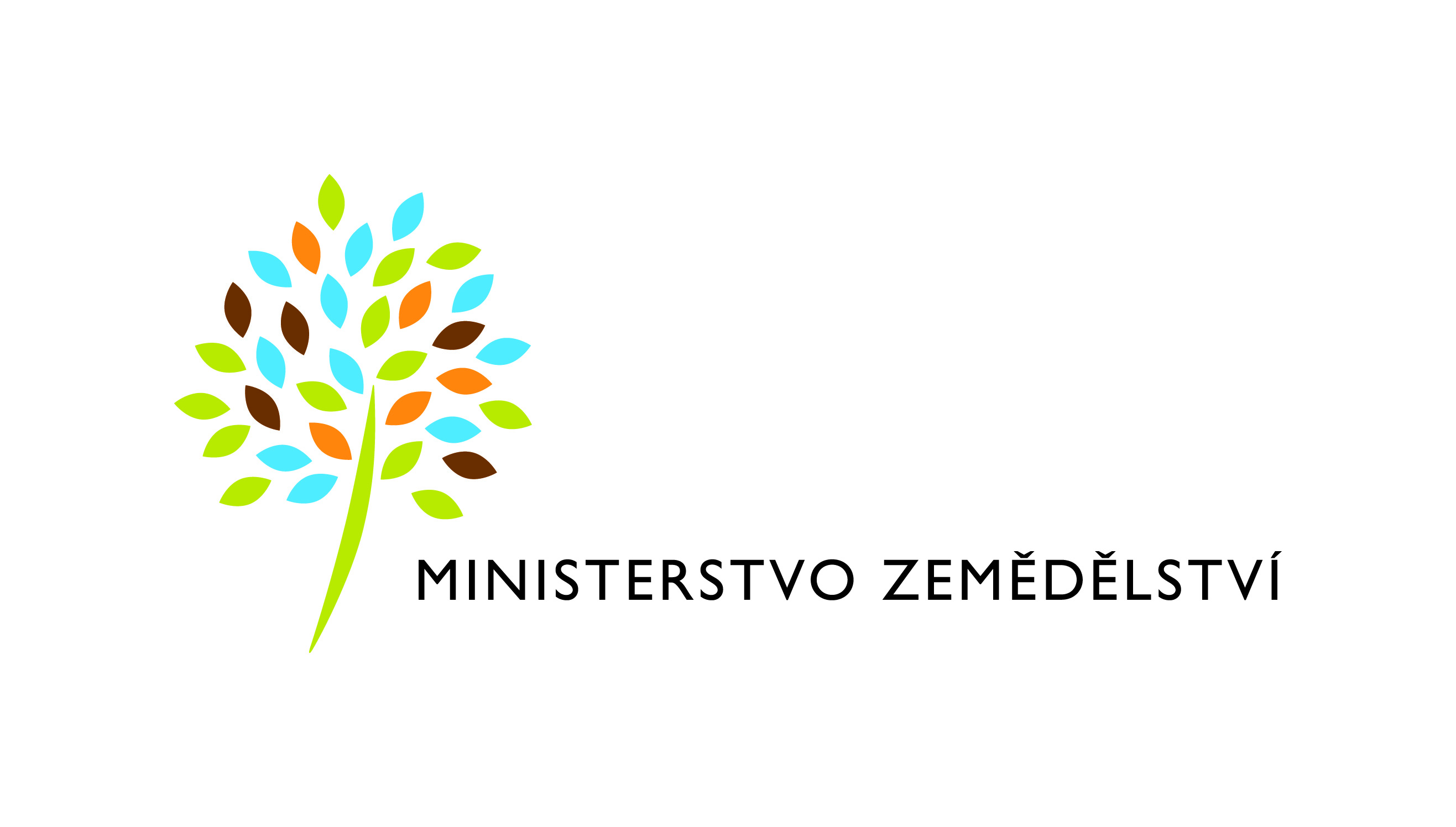 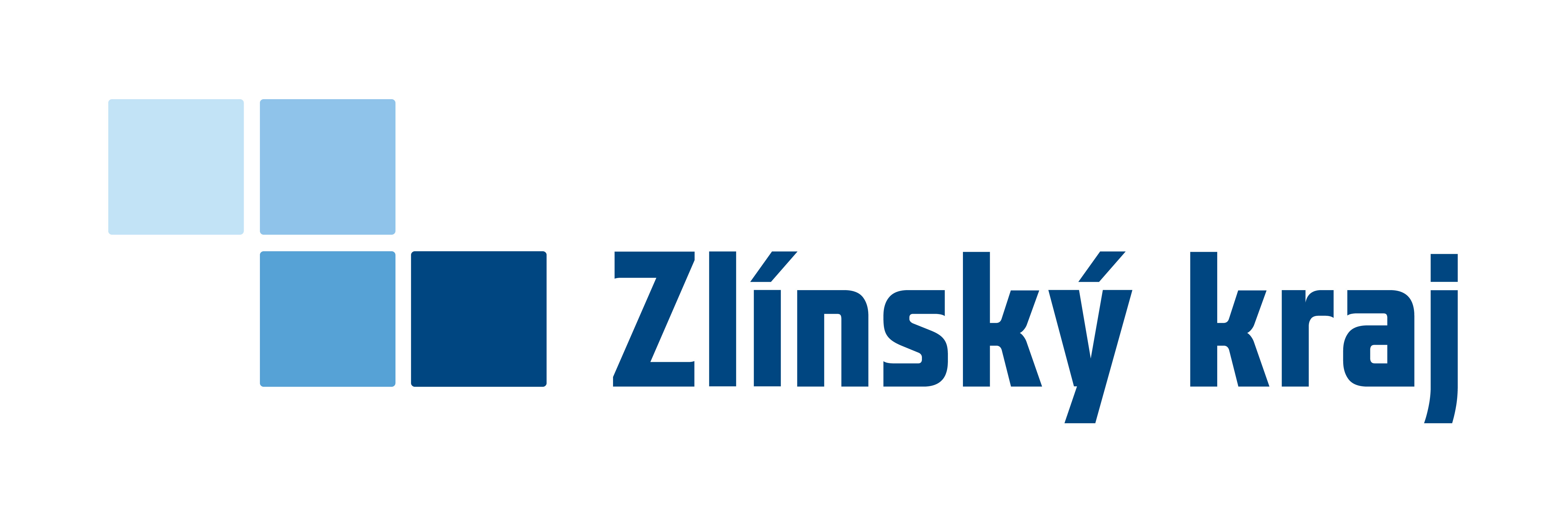 